ЧЕРКАСЬКА ОБЛАСНА РАДАГОЛОВАР О З П О Р Я Д Ж Е Н Н Я12.04.2021                                                                                    № 90-рПро передачу функцій і документівщодо нагородження відзнакамиЧеркаської обласної радиВідповідно до пункту 10 частини шостої статті 55 Закону України
«Про місцеве самоврядування в Україні», враховуючи рішення обласної ради від 19.02.2021 № 5-45/VIII «Про структуру і чисельність виконавчого апарату обласної ради»:1. Передати функції і документи щодо нагородження відзнаками Черкаської обласної ради від відділу організаційного забезпечення ради
та взаємодії з депутатами виконавчого апарату обласної ради до управління юридичного забезпечення та роботи з персоналом виконавчого апарату обласної ради.2. Головному спеціалісту з питань забезпечення доступу до публічної інформації відділу організаційного забезпечення ради та взаємодії з депутатами виконавчого апарату обласної ради БІЛИК С.М. до 15 квітня 2021 року підготувати для передачі наявні документи щодо нагородження відзнаками Черкаської обласної ради (далі – документи).3. Утворити комісію з приймання-передачі документів (далі – Комісія)
у складі:4. Комісії:1) забезпечити передачу та приймання документів;2) подати до 19 квітня 2021 року голові обласної ради на затвердження акт приймання-передачі документів.5. Установити, що функції та документи вважаються переданими з дня підписання акту приймання-передачі.6. Контроль за виконанням розпорядження залишаю за собою.Голова									А. ПІДГОРНИЙПАНІЩЕВАБогдана Євгенійовича–керівника секретаріату обласної ради, голови Комісії;МАЗУРЛюдмили Олегівни–начальника управління юридичного забезпечення та роботи з персоналом виконавчого апарату обласної ради;БРЕУСОльги Володимирівни–начальника відділу організаційного забезпечення ради та взаємодії з депутатами виконавчого апарату обласної ради;БІЛИКСніжани Михайлівни–головного спеціаліста з питань забезпечення доступу до публічної інформації відділу організаційного забезпечення ради та взаємодії з депутатами виконавчого апарату обласної ради;ТОЛМОСОВОЇНаталії Петрівни–завідувача сектору роботи з персоналом
та з питань нагород управління юридичного забезпечення та роботи з персоналом виконавчого апарату обласної ради.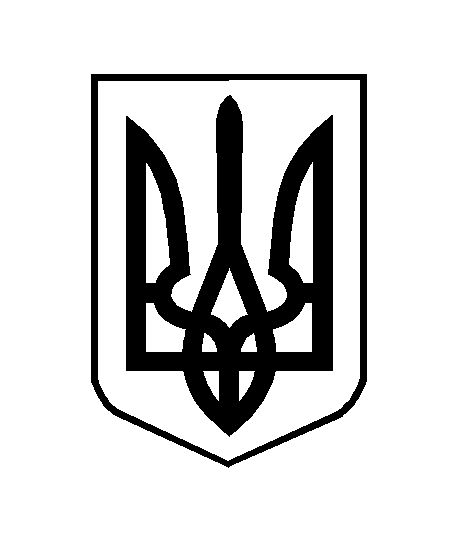 